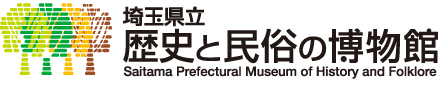 　　　　　　　　　　　　　　　　年　　　組　　名前　　　　　　　　　　　　　　★の１はごとにがけられています。「からのだろう？」「これはにったのだろう？」なをもちながら、がになるをしてみましょう。　☆「になった」はてのでくはありません。になったがあったにいてください。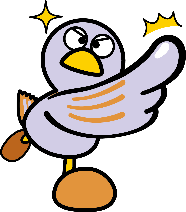 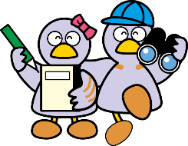 　　　　　　　　　　　　　　　年　　　組　　名前　　　　　　　　　　　　　　の１をして、づいたこと、えたことなどをに書きましょう。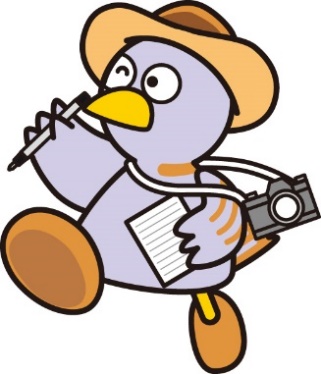 ？になったになった（例）第１室約35000年前～1700年前旧石器時代～弥生時代（の・なイラストをいてみましょう。）見たことがない模様で、きれいだったから。第１室約　　　　年前～　　　　　年前第２室約　　　　年前～　　　　　年前？になったになった第３室　　　　　年前～　　　　　年前第４室（になく、テーマをめてをしています。）第５室約　　　　年前～　　　　　年前